Информация для выпускников 2021 года о проведении процедуры первичной аккредитации специалистовПервичная аккредитация специалистов (далее - ПАС) для выпускников 2021 года со средним фармацевтическим  образованием на площадке Фармацевтического филиала ГБПОУ «Свердловский областной медицинский колледж» проводится с 29 июня  по  09 июля 2021 года.Адрес сайта для контактной информации:http://farmcollege.ru/pervichnaya-akkreditaciya/pervichnaya-akkreditaciya-specialistov-2021/Сроки проведения ПАС – с 29.06.2021 – 09.07.2021г. График проведения этапов ПАС размещен на  сайте  во вкладке «Первичная аккредитация специалистов 2021» http://farmcollege.ru/pervichnaya-akkreditaciya/pervichnaya-akkreditaciya-specialistov-2021/  Аккредитация проводится в очной форме!!!!В день прохождения первого этапа аккредитации (тестирование) аккредитуемому необходимо прибыть в 800 по адресу ул. Бебеля, 71. При себе необходимо иметь:- оригинал паспорта- оригинал СНИЛСа- СИЗ (медицинская маска, перчатки)- медицинский   халат - сменную обувь- шариковую ручку с синими или фиолетовыми чернилами.Для подготовки к первому этапу первичной аккредитации на сайте https://fmza.ru/ во вкладке ПЕРВИЧНАЯ АККРЕДИТАЦИЯ  (СПО), выбрав специальность Фармация,  вы можете ознакомиться с банком тестовых заданий 2021 года путем прохождения репетиционного экзамена в рамках подготовки к первому этапу аккредитации в разделе Репетиционный экзамен.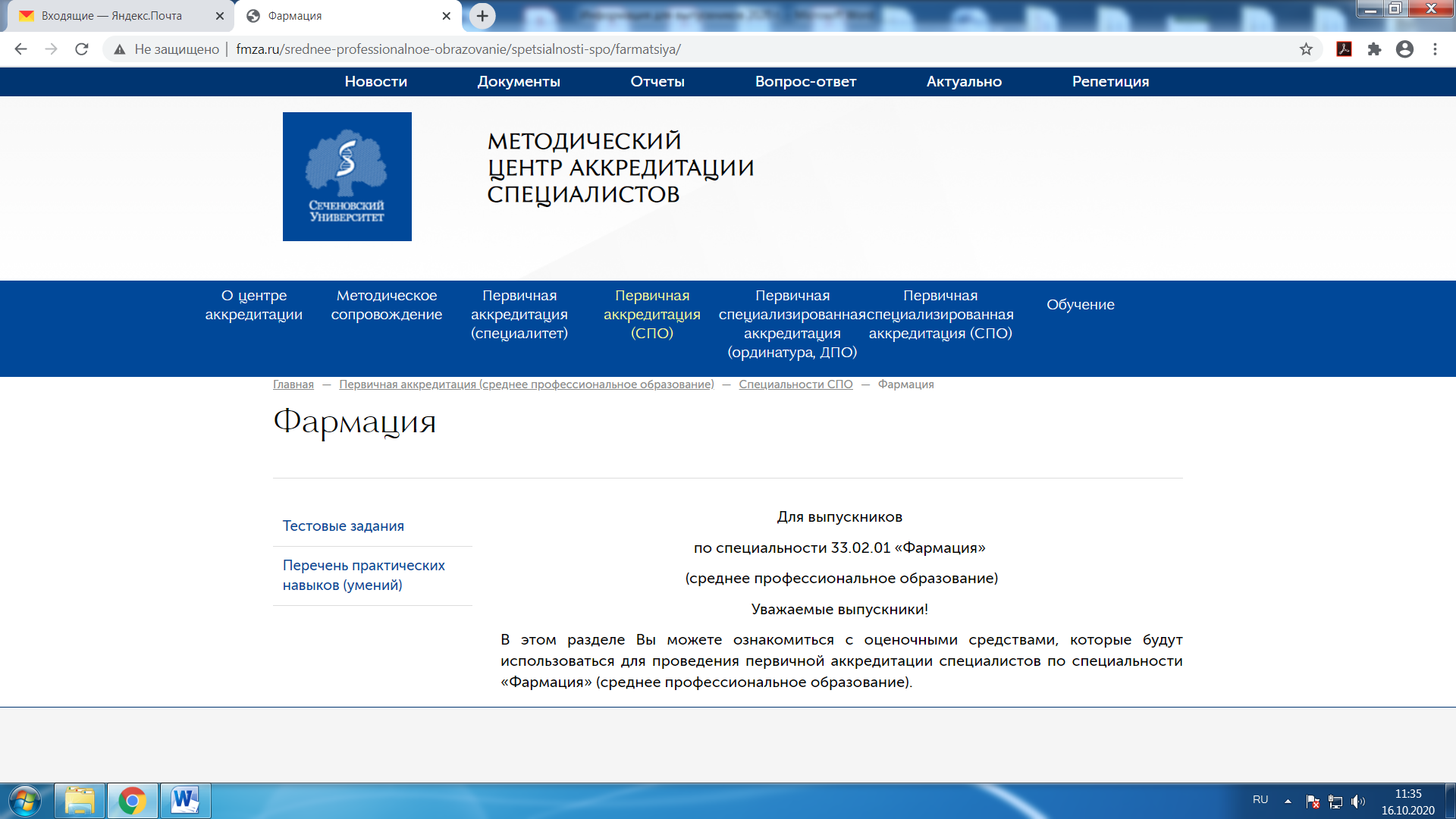 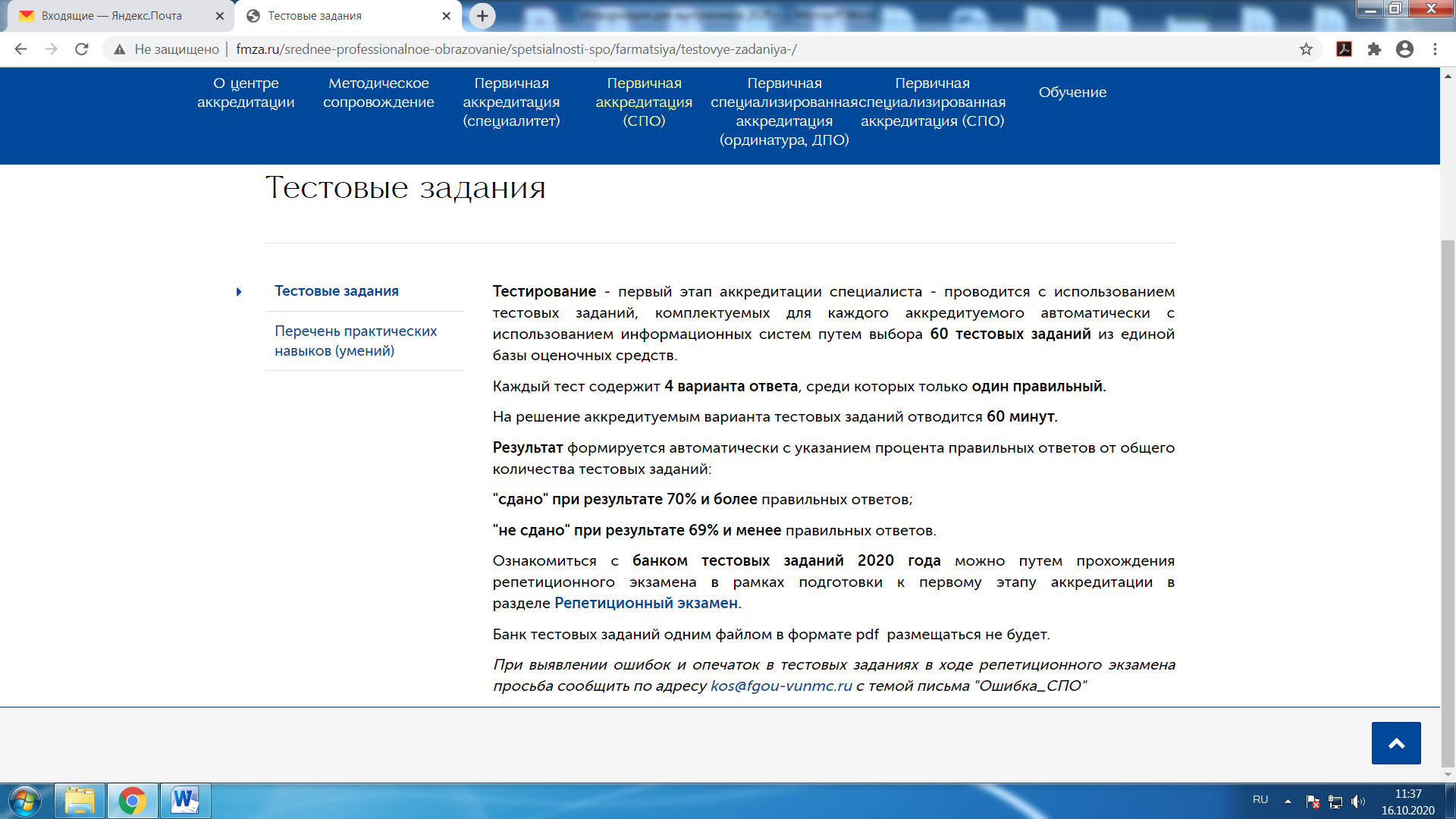 В день прохождения второго  этапа аккредитации -  (выполнение  практических навыков (умений) в симулированных условиях) аккредитуемому необходимо прибыть в 800  по адресу ул. Бебеля, 71.  При себе необходимо иметь:- паспорт- СИЗ (медицинская маска, перчатки)- медицинский  халат - медицинский колпак - сменную обувь- шариковую ручку с синими или фиолетовыми чернилами.          Для подготовки ко второму  этапу первичной аккредитации на сайте https://fmza.ru/, первичная аккредитация (СПО) АККРЕДИТАЦИЯ (ПРАКТИЧЕСКИЕ НАВЫКИ) вы можете ознакомиться с содержанием практических заданий, которые будут использоваться для проведения второго этапа первичной аккредитации специалистов по специальности. 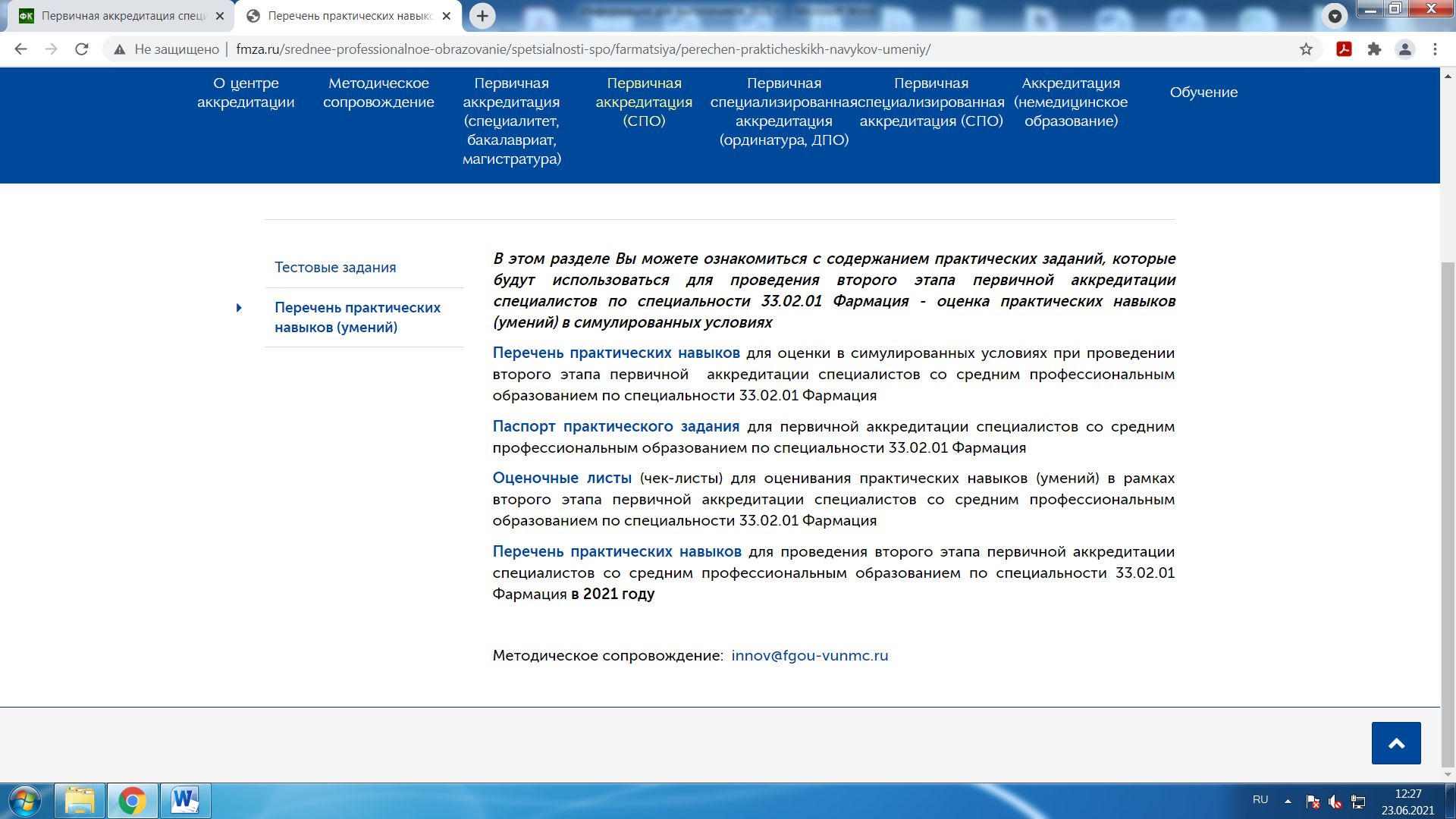 Лица с повышенной температурой и признаками ОРВИдля прохождения процедуры первичной аккредитации допускаться не будут!!!!